Акция «Подари РЕБЕНКУ РАДОСТЬ»«1 ИЮНЯ  - ДЕНЬ ЗАЩИТЫ ДЕТЕЙ»   Цель: развитие позитивного восприятия жизни у детей и родителей.   Задачи: создание положительного эмоционального настроя с утра на целый день всем участникам образовательного процесса,  снятие психоэмоцеонального  напряжения  в конце учебного года и рабочей недели  конструктивными методами, формирование навыков межличностного общения.Подготовка:   привлечение педагогов к подготовке поздравительных позитивных смайликов и       картинок на трубочках,  изготовление ростовой плоскостной куклы «Люси».                      Музыкальному руководителю подобрать музыкальное сопровождение, подготовить     аппаратуру,  вынести ее на улицу.Проведение: Под веселую музыку «Кукла Люся» встречает   с  7.00 до 8.20 на улице у входа всех приходящих в ДОУ, радостно приветствует их, поздравляет с началом лета и праздником «День защиты детей»,  дарит детям смайлики. 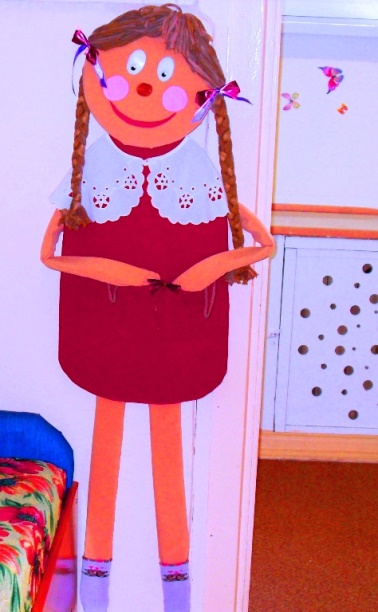 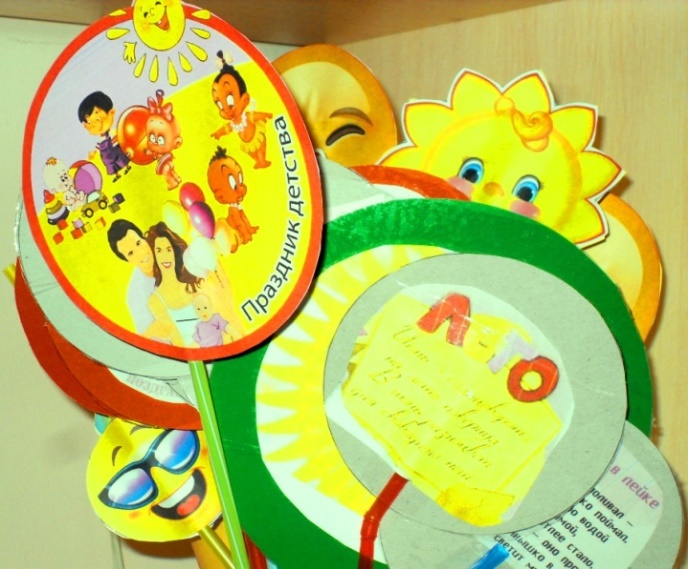 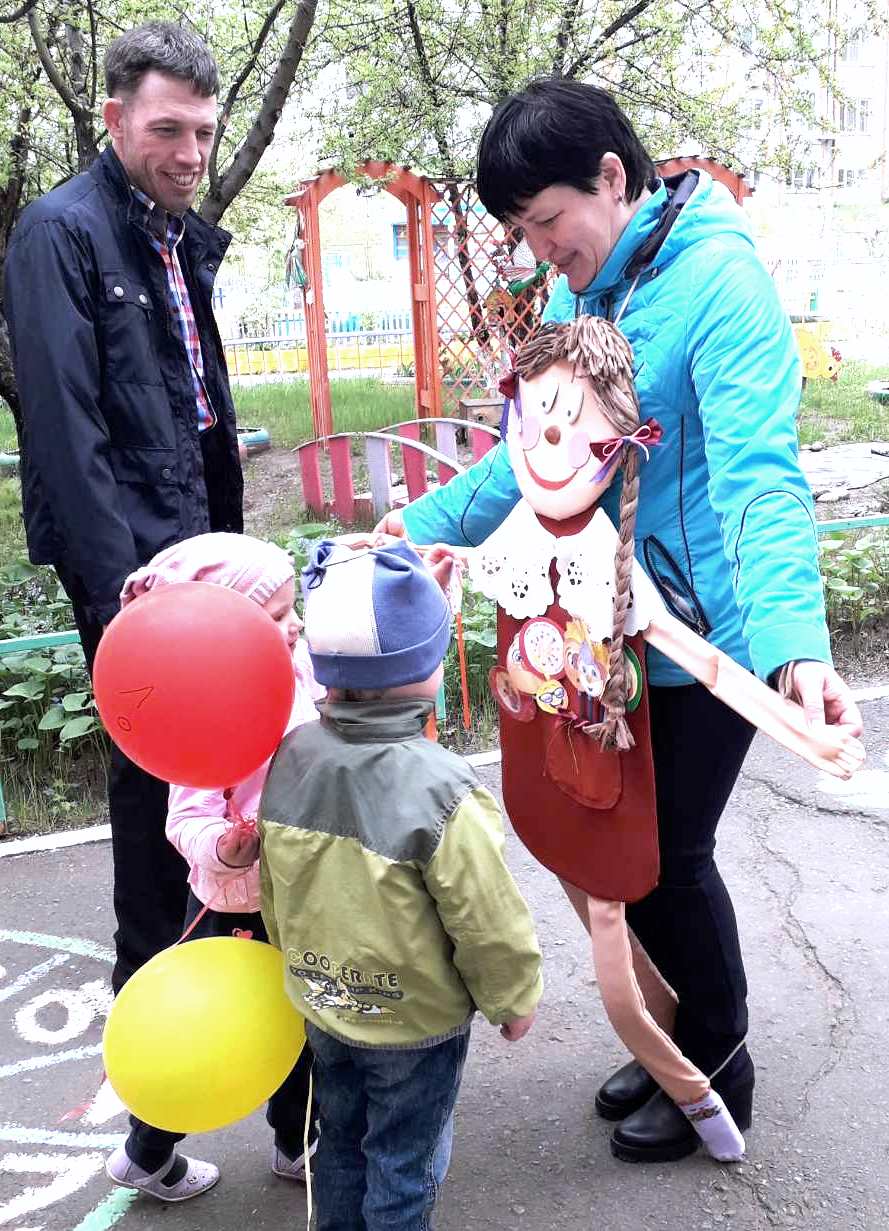 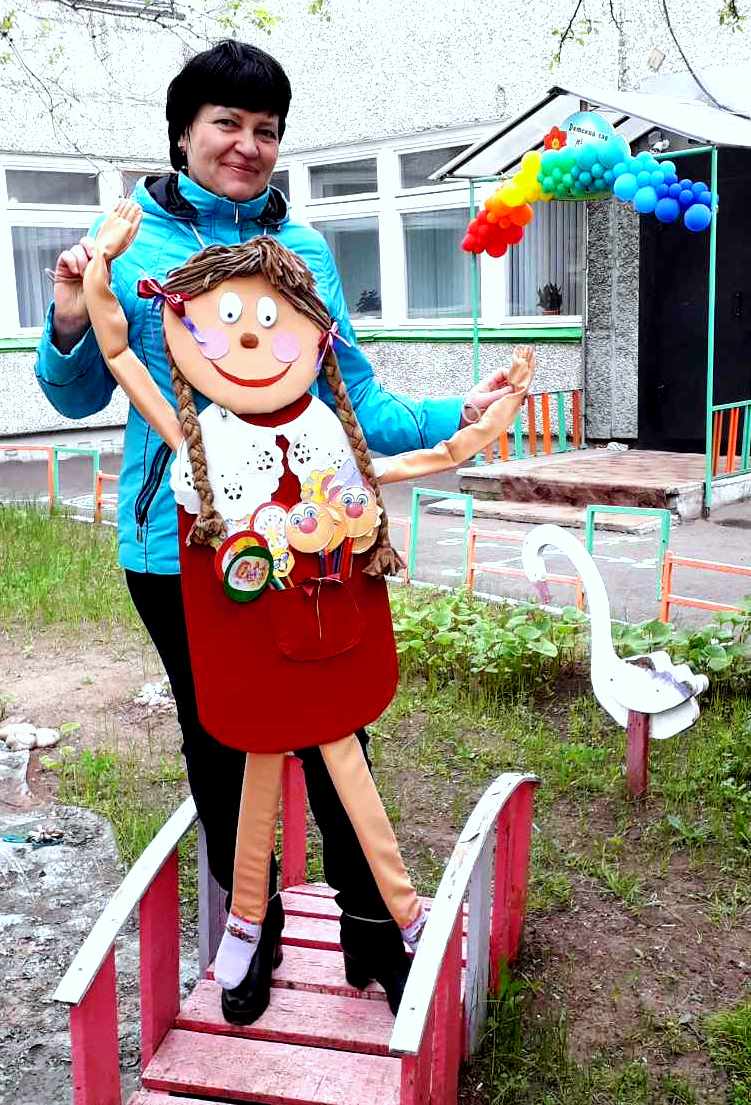 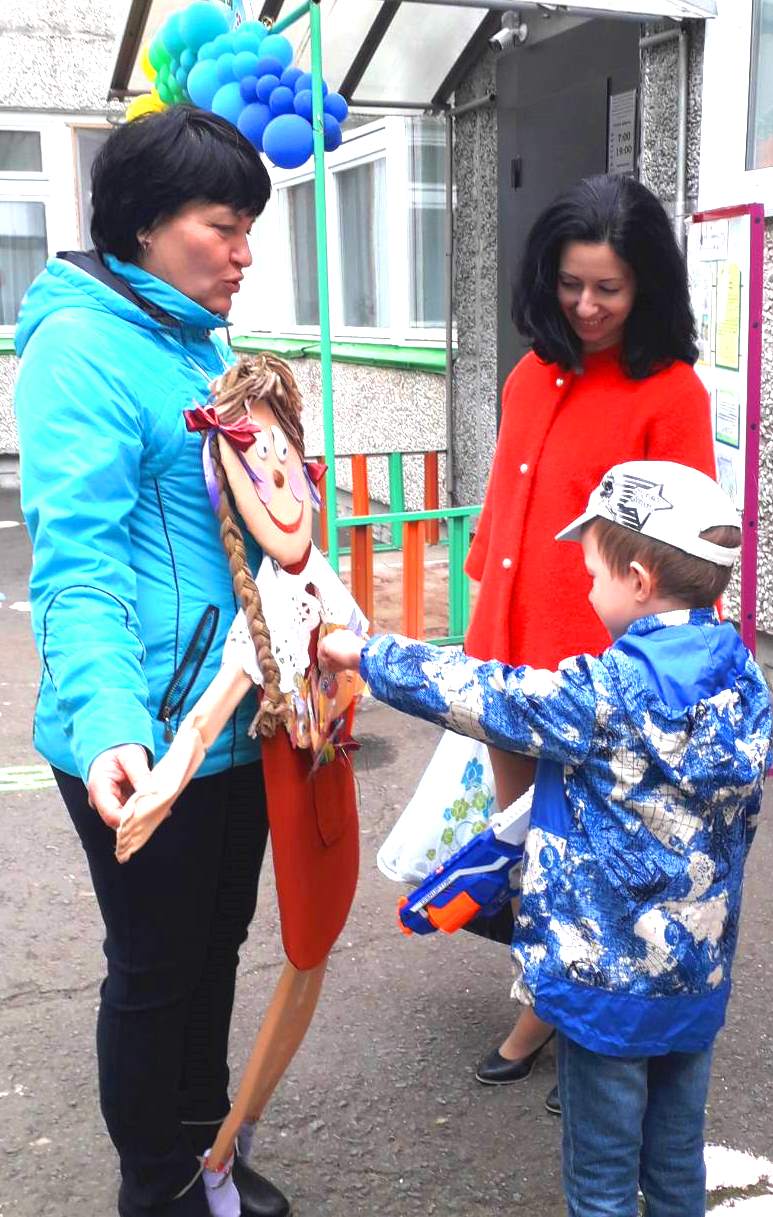 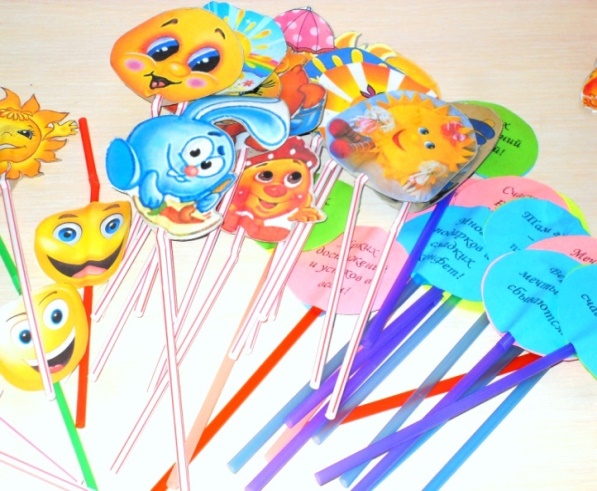 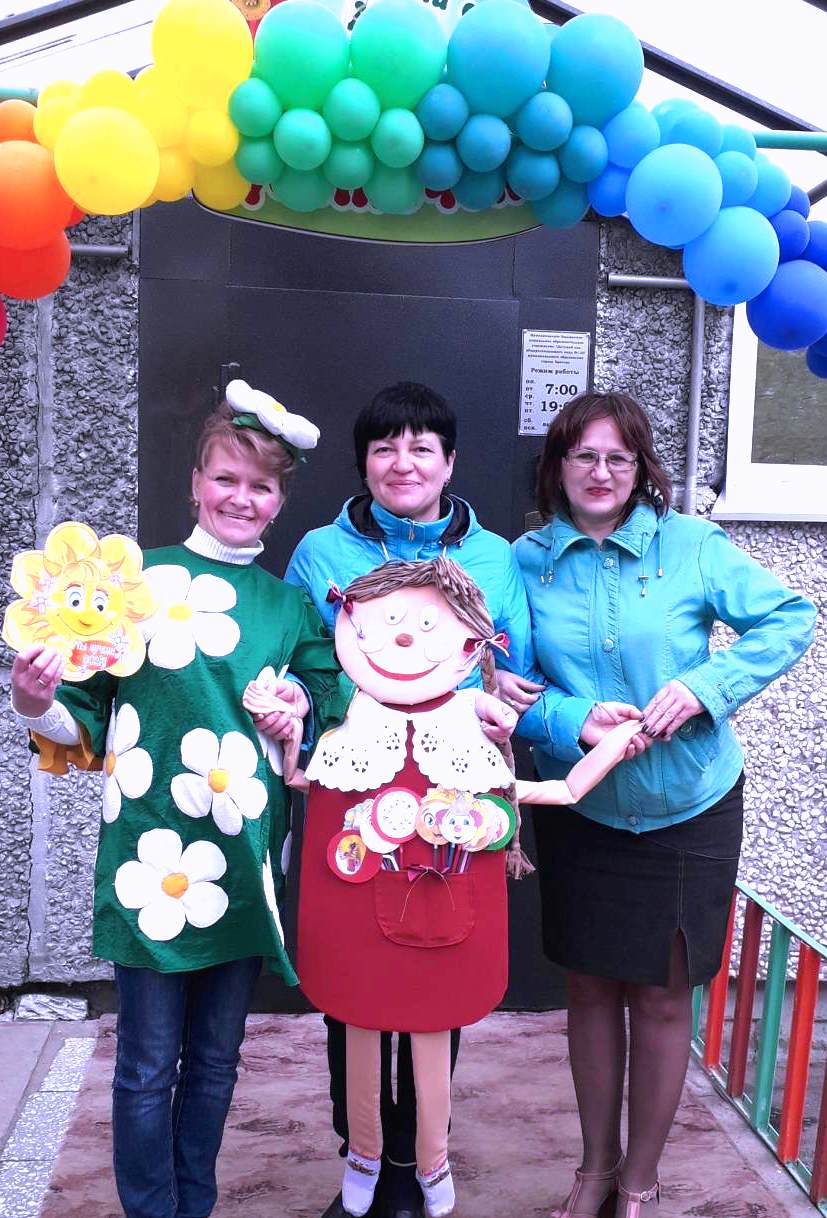 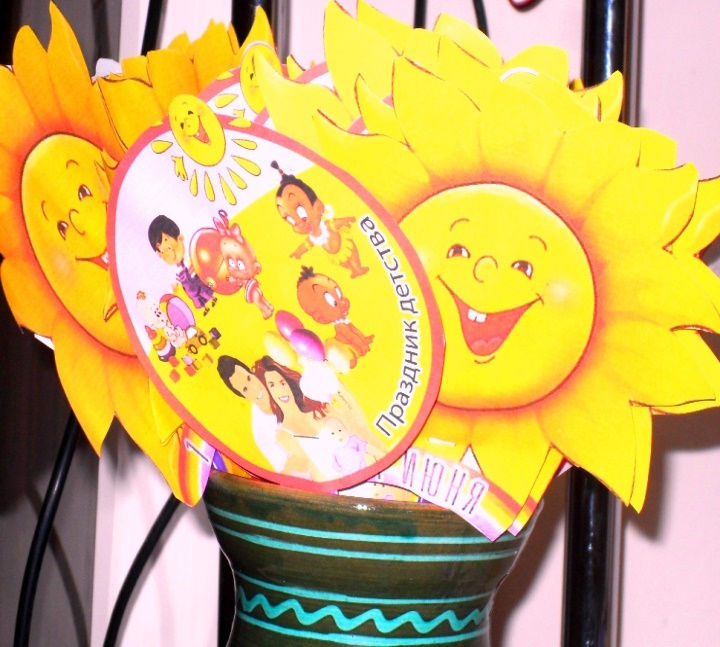 